Оригинал: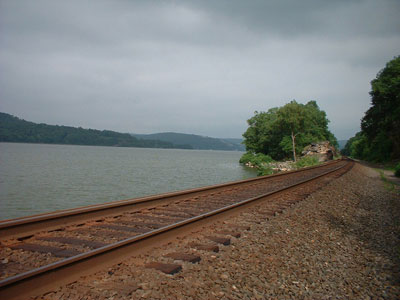 Результат урока: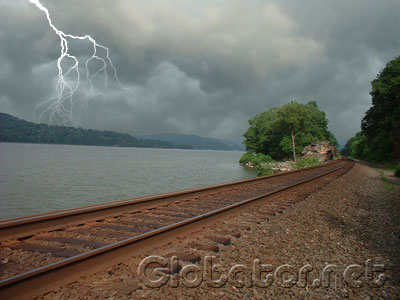 Вчера вечером была сильная гроза, и я тщетно пытался сфотографировать молнии. А потом подумал, что все это можно нарисовать в Adobe Photoshop! И еще не закончилась гроза, а я уже доделывал набор кистей-молний для этого урока. Нам потребуется фото с небом и фото с грозовыми тучами. Можете воспользоваться моими изображениями. Фото с тучами будет в середине урока. Итак, открываем нашу фотографию:Берем инструментMagic Wand (Волшебная палочка) ,
и устанавливаем такие параметры: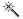 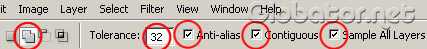 и кликаем в середине неба: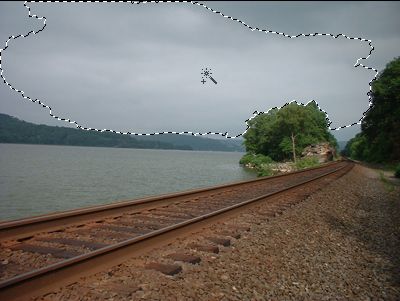 Как видите, не все небо выделилось, поэтому кликнем еще на других участках: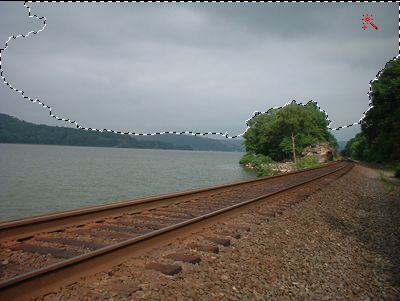 Кликаем еще до полного выделения неба: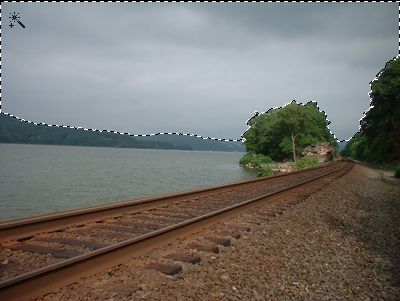 Бывает, что выделяется лишний участок. Чтобы убрать лишнее выделение, в настройках иструмента 
Magic Wand (Волшебная палочка) 
кликаем на иконке 
Subtract from selection (Вычесть из выделения) 
и просто кликните на лишнем участке. Здесь еще можно попробовать разные значения 
Tolerance (Допуск)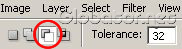 Итак, небо выделено. Теперь открываем фото с грозовыми тучами. Они сфотографированы во время вчерашней грозы :0) Фото с тучами должно быть больше основного изображения.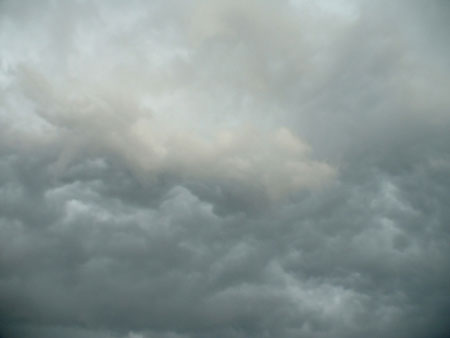 Нам надо выделить все фото: 
Select-All (Выделить-Все)
или жмем Ctrl+A на клавиатуре: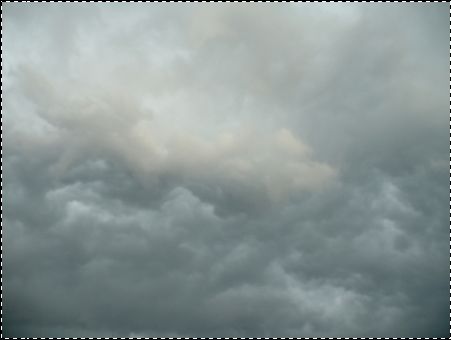 В верхнем меню выбираемEdit-Copy (Редактирование-Скопировать).Кликаем на основное фото:и вставляем туда тучи: 
Edit-Paste Into (Редактирование-Вклеить в):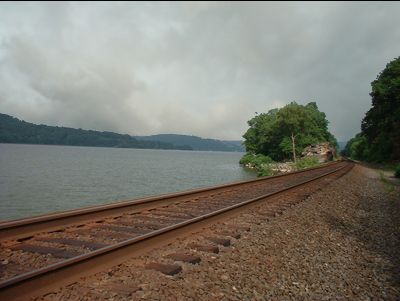 Теперь берем инструмент
Move tool ,
и переместим вставленные тучи так, чтобы получилось наиболее правдоподобное небо: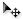 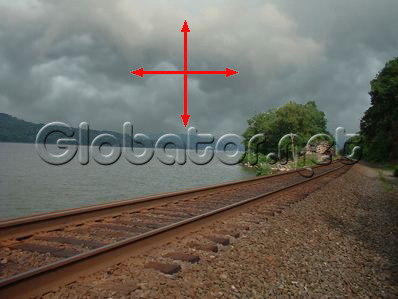 Если приглядеться, на деревьях видны светлые участки, которые всю красоту портят (я отметил их красными точками. А так кажется, что это яблоки :-) ):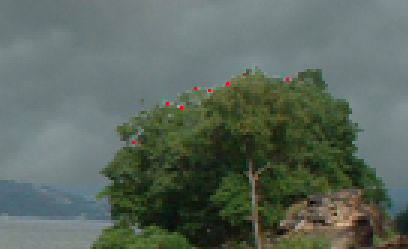 Чтобы избавиться от светлых пятен, возмем инструмент
Eye Dropper (Пипетка)
и кликнем где-нибудь на листве дерева: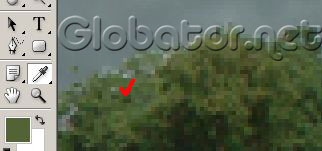 Потом возьмем 
Brush tool (Кисть) 
и выберем маленькую кисть с мягкими краями: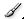 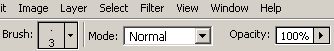 Осталось кликнуть на слой с основным фото в окне слоев, чтобы активировать его (если у Вас не видно окно слоев, нажмите F7):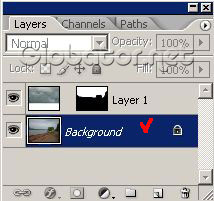 И просто закрасьте светлые участки кисточкой: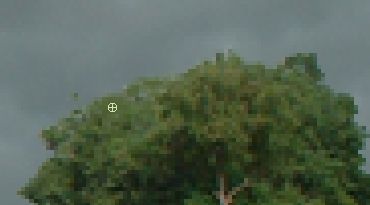 Получилось хорошее грозовое небо: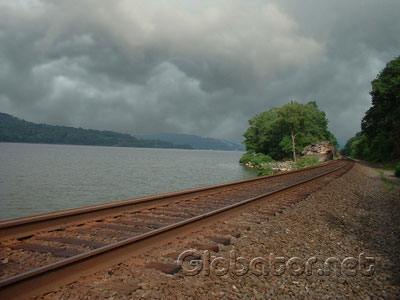 Теперь самое легкое и интересное- добавим молнии! Для этого 
скачайте мой набор кистей-молний (rar, 239 Kb)
и установите их в Фотошоп по этой инструкции.Итак, кисти установлены, осталось выбрать белый цвет переднего плана, чтобы молнии получились белыми: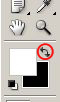 В списке кистей выбираем понравившуюся молнию: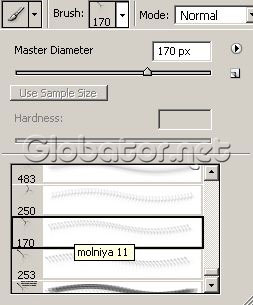 и за пару секунд рисуем отличную молнию:Всем успешного рисования молний!